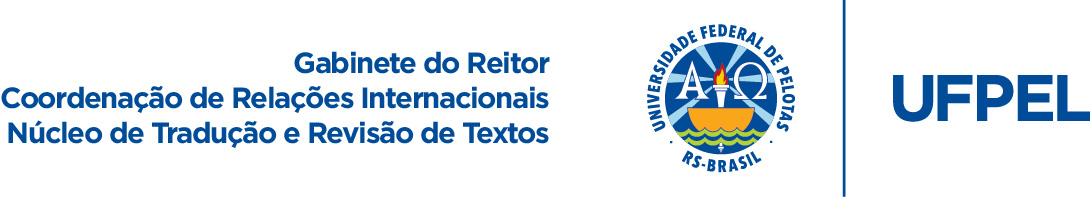 Disciplinas do Curso de Meteorologia*Prezado(a) aluno(a): contribua para a melhoria destas traduções se constatar inconsistência terminológica. Envie sua crítica/sugestão de adequação/correção para crinter.traducoes@gmail.com.
Disciplinas Optativas de Cunho Teórico1º Semestre1º SemestreCálculo ICalculus IEcologiaEcologyFísica Básica IBasic Physics IFundamentos de Programação para MeteorologiaFundamentals of Programming for MeteorologyMeteorologia Básica IBasic Meteorology ITópicos em MeteorologiaTopics in Meteorology2º Semestre2º SemestreÁlgebra Linear e Geometria AnalíticaLinear Algebra and Analytical GeometryCálculo IICalculus IIComputação Aplicada à Meteorologia IComputing Applied to Meteorology IFísica Básica IIBasic Physics IIFísica Básica Experimental IBasic Experimental Physics IMeteorologia Básica IIBasic Meteorology II3º Semestre3º SemestreCálculo IIICalculus IIIEstatística BásicaBasic StatisticsFísica Básica IIIBasic Physics IIIInstrumentos Meteorológicos e Técnicas de Observação IMeteorological Instruments and Observation Techniques IInstrumentos Meteorológicos e Técnicas de Observação IIMeteorological Instruments and Observation Techniques IIIntrodução à Física da AtmosferaIntroduction to Atmospheric Physics4º Semestre4º SemestreEquações DiferenciaisDifferential EquationsEstatística Aplicada à MeteorologiaStatistics Applied to MeteorologyFísica Básica Experimental IIBasic Experimental Physics IIFísica Básica IVBasic Physics IVMecânica Geral IGeneral Mechanics IMeteorologia FísicaPhysical Meteorology5º Semestre5º SemestreCálculo NuméricoNumerical CalculusClimatologiaClimatologyComputação Aplicada à Meteorologia IComputing Applied to Meteorology IFísica da Radiação AtmosféricaAtmospheric Radiation PhysicsHidrodinâmica AvançadaAdvanced Hydrodynamics6º Semestre6º SemestreEstágio CurricularCurricular InternshipHidrometeorologiaHydrometeorologyMeteorologia Dinâmica IDynamic Meteorology IMeteorologia Sinótica ISynoptic Meteorology ITCC IUndergraduate Thesis I7º Semestre7º SemestreAnálise e Previsão do TempoWeather Analysis and ForecastInteração Oceano-AtmosferaOcean-Atmosphere InteractionMeteorologia Dinâmica IIDynamic Meteorology IIMeteorologia Sinótica IISynoptic Meteorology IIMicrometeorologiaMicrometeorologyTCC IIUndergraduate Thesis II8º Semestre8º SemestreAgrometeorologiaAgrometeorologyIntrodução à Química e Poluição AtmosféricaIntroduction to Chemistry and Atmospheric PollutionMeteorologia de MesoescalaMesoscale WeatherMeteorologia TropicalTropical MeteorologyPrevisão Numérica do TempoNumerical Weather ForecastTCC IIIUndergraduate Thesis IIIOPTATIVAS OPTATIVAS Aplicações de Meteorologia com RadarRadar Meteorology ApplicationsAssimilação de Dados MeteorológicosAssimilation of Meteorological DataBiometeorologia HumanaHuman BiometeorologyElementos da Astronomia e GeodésiaAstronomy and Geodesy ElementsFerramentas de Computação e Matematização para MeteorologiaComputing and Mathematical Tools for MeteorologyMeteorologia AeronáuticaAeronautical MeteorologyMeteorologia por SatéliteSatellite MeteorologyMetodologia da Investigação CientíficaMethodology of Scientific ResearchVariabilidade e Mudanças ClimáticasVariability and Climate Change